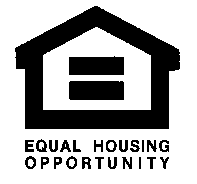 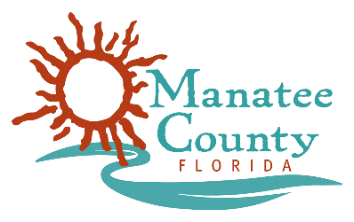   FY 2021-2022  MANATEE COUNTY’S HOUSING REHABILITATION/REPLACEMENT PROGRAM RANDOM DRAWING SELECTION PROCESSCompleted Entry Forms for Participation in Manatee County’s Housing Rehabilitation/Replacement Program will be accepted between the hours of 8:00 a.m. to 5:00 p.m., Monday thru Friday, from August 2nd, 2021, through August 20th, 2021.   Entries received will be placed into a random drawing pool and drawn on August 31st, 2021, for order to be served under the Housing Rehabilitation/Replacement program. 20% of funding will be set-aside to serve Disabled Households.    LIMITED FUNDING AVAILABLE – APPROXIMATELY 5 HOUSEHOLDS WILL BE SERVED ANDONLY VERY LOW / LOW INCOME HOUSEHOLDS WILL BE SERVED THROUGH THIS FUNDING FUNDING IS PROVIDED AS A ZERO (0%) PERCENT INTEREST DEFERRED PAYMENT LOAN FOR 30 YEARS.  PROGRAM ENDS ONCE ALL FUNDS HAVE BEEN COMMITTED TO ELIGIBLE HOUSEHOLDS.TO PARTICIPATE YOU WILL NEED TO MEET THE MINIMUM ELIGIBILITY STANDARDS BELOW:(ALL MUST BE MET IN ORDER TO PARTICIPATE IN PROGRAM)If you are indicating disabled household, proof of disability is required.Ownership of the property on the deed must be in the name of the person applying for assistance.Property being assisted must be the primary/homestead property of the individual applying. We will need to verify that you have homestead exemption on the property.All utilities on the Property (Water, Sewer, Garbage) and all Property Taxes must be paid current at time of applying for the assistance.  This will be verified prior to random drawing.Your current mortgage payments must be paid current and the total mortgages on your property cannot exceed 200% of the total just value per the Manatee County’s Property Appraiser’s Office. We will verify this.Your property must be located in Unincorporated Manatee County or City of Palmetto.The total assessed value by the Property Appraiser cannot exceed the value of $180,000 for Very Low-Income households and $200,000 for Low Income households. Your total gross household Income cannot exceed the maximum income levels based on your household size for the SHIP Program (See chart on entry form)If you have received any Manatee County Housing assistance within the last 5 years, you will not be able to participate at this time. NOTE: FALSIFICATION OF ANY INFORMATION WILL AUTOMATICALLY  DISQUALIFY INDIVIDUALS FROM PARTICIPATION IN THIS PROGRAM If You Want to Participate in The Housing Rehabilitation/Replacement Program Random Drawing Process, Please Complete the Attached Entry Form online at  www.mymanatee.org/departments/redevelopment__economic_opportunity/community_development/housing_programs/housing_repair_program orMail to: Manatee County Redevelopment and Economic Opportunity Department/Community Development Division, P.O. Box 1000, Bradenton, FL 34206 or Deliver to: Manatee County Administrative Complex, Redevelopment and Economic Opportunity Department – 3rd Floor, 1112 Manatee Avenue West, Bradenton, Florida 34205.ALL ENTRIES MUST BE RECEIVED BY 5:00 P.M. ON August 20th, 2021.FOR MORE INFORMATION ON THE PROGRAM, OR IF YOU REQUIRE ASSISTANCE COMPLETING THE ENTRY FORM, PLEASE CALL OUR OFFICE AT (941) 749-3029 PLEASE READ THIS  SUBMITTING AN ENTRY FORM IN THE RANDOM DRAWING IS ONLY FOR THE ORDER IN WHICH WE WILL SERVE APPLICANTS – SUBMITTING AN ENTRY FORM DOES NOT GUARANTEE THAT YOU WILL BE ASSISTED.  ASSISTANCE IS BASED ON FUNDING AVAILABILITYKEEP THIS PAGE FOR YOUR RECORDS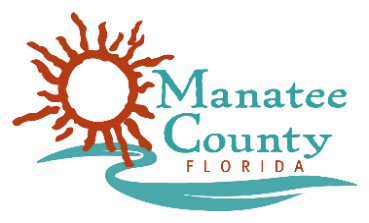 PROGRAM YEAR 2021-2022    MANATEE COUNTY’S SHIP HOUSING REHABILITATION/REPLACEMENT PROGRAM RANDOM SELECTION PROCESS FORMPLEASE SUBMIT THIS PAGE ONLY TO PARTICIPATE IN THE RANDOM DRAWING THAT WILL BE HELD ON AUGUST 31st, 2021THIS FORM IS ONLY AN ENTRY FORM FOR THE ORDER IN WHICH WE WILL BE ABLE TO SERVE APPLICANTS WITH FUNDING – SUBMITTING THIS FORM DOES NOT GUARANTEE THAT YOU WILL BE ASSISTED. **ASSISTANCE IS BASED ON FUNDING AVAILABILITY** ARE THERE LIENS OR JUDGEMENTS AGAINST THE HOMEOWNERS OR PROPERTY?   Yes  NoIS THE MORTGAGE A BALLOON OR REVERSE MORTGAGE?   Yes     NoIS THERE A LINE OF CREDIT OPEN AGAINST THIS PROPERTY?   Yes     NoHAVE YOU RECEIVED ANY MANATEE COUNTY HOUSING ASSISTANCE IN THE PAST 5 YEARS? Yes    No 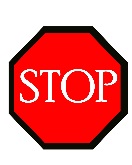     IF YOU ANSWERED “YES” TO ANY OF THE ABOVE QUESTIONS, YOU MAY NOT BE ELIGIBLE TO PARTICIPATE IN THIS PROGRAM(IF YOU ANSWERED “NO” TO ALL, PLEASE COMPLETE OR CHECK  ALL INFORMATION BELOW)       Person Completing Application: 	 Homeowner	 Other             What is your relationship to homeowner: _________________________________Contact Number: ____________             Is the homeowner aware that you are submitting an entry form on their behalf?  Yes      NoApplicant Name: 							 Date of Birth				Co- Applicant Name: 							Date of Birth				PROPERTY IS IN THE NAME OF APPLICANT OR CO-APPLICANT:    Yes     NoProperty Address: 												(Property must be located in Unincorporated Manatee County or City of Palmetto) Mailing Address: 							                                                             	Telephone/Contact Number: 						                                                                	Email Address:	______________________________________________________________________________				Do you currently have homeowner’s insurance on the property?  Yes       No Are taxes current:   Yes     No                                  Is mortgage current (If applicable)?   Yes     NoMARITAL STATUS:Have you ever been married?   Yes     NoIf yes, are you currently:   Widowed         Divorced (If divorced, legal proof of divorce will be required)       Separated (If separated, spouse must be willing to sign all legal documents required by County)LEGAL STATUS: Are all members of the household U.S. Citizens or legal U.S. Resident Aliens?  Yes       NoIs the Applicant or Co-Applicant 62 yrs. or older?      Yes       NoHas the Head of household or household member been determined Disabled and/or receiving Disability?  Yes   No (If “Yes”, proof of disability or disability income will be required before we can assist you)Is anyone in the household eligible to receive Child Support?   Yes      No (If yes, proof that Child Support has been applied for or is being received is required before we can assist you)Circle Annual Gross (Before Any Deductions) Household Income (Includes: Wages, Social Security, Disability, Alimony, Child Support, Retirement for The Entire Household  APPLICATION MUST BE COMPLETELY FILLED OUT AND LEGIBLE IN ORDER TO BE ELIGIBLE. PLEASE BE SURE ALL INFORMATION IS TRUE AND CORRECT BEFORE SUBMISSION.Household Size 1Person2 Persons3 Persons4 Persons5 Persons6 Persons7 Persons8 Persons Very Low Income (50%)$27,050$30,900$34,750$38,600$41,700$44,800$47,900$51,000Low (80%)$43,250$49,400$55,600$61,750$66,700$71,650$76,600$81,550